YAYASAN WIDYA MANDALA SURABAYAUNIVERSITAS KATOLIK WIDYA MANDALA SURABAYAFAKULTAS TEKNOLOGI PERTANIAN            Jl. Dinoyo 42 – 44 Telp. (031) 5678478 ext. 110, Fax. (031) 5678478 ext. 267  Surabaya 60265KRONOLOGI BIMBINGANProposal Skripsi/Skripsi/Praktek Kerja Industri Pengolahan Pangan/Perencanaan Unit Pengolahan Pangan*)Nama mahasiswa	: NRP			: Judul makalah	: Telah melaksanakan bimbingan dengan waktu sebagai berikut:Mengetahui Dosen Pembimbing I/IISurabaya, Nama dosen lengkap dengan gelarNIK/NIDN* Hapus yang tidak perluNo.TANGGALMATERI BIMBINGANParaf mahasiswa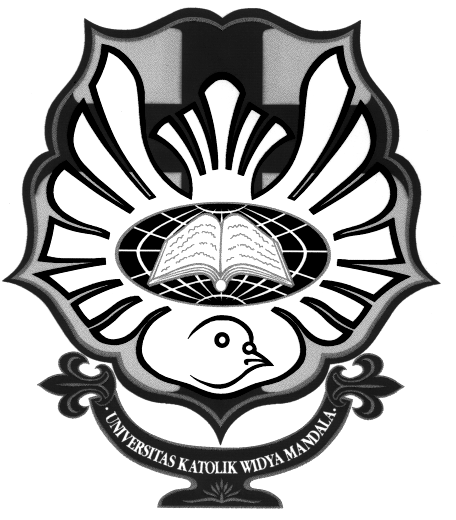 